PEJABAT BENDAHARI 
UiTM CAWANGAN KEDAHSENARAI SEMAK DOKUMEN BAYARAN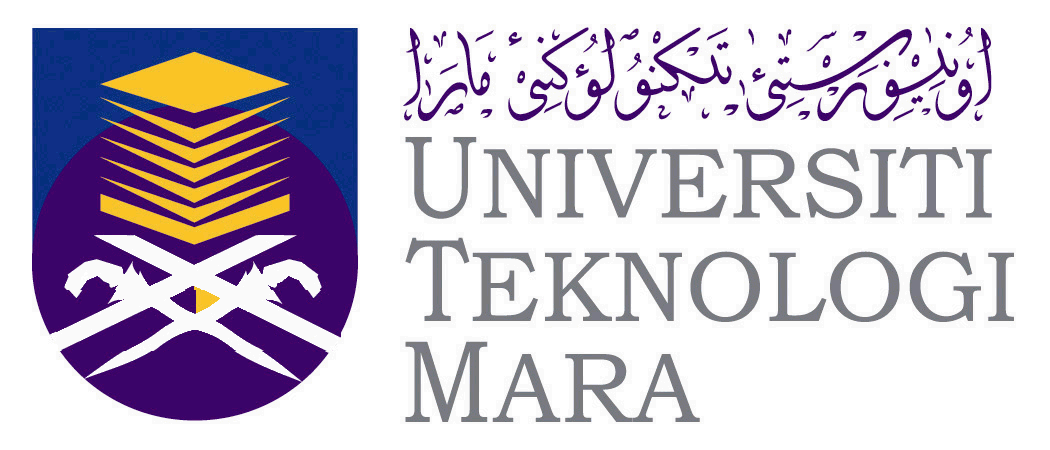 SENARAI SEMAK DOKUMEN BAYARAN SKIM PEMBANTU PENGAJARAN PASCASISWAZAH UiTM (UPTA)BAGI TUJUAN BAYARAN KEPADA PELAJARSENARAI SEMAK DOKUMEN BAYARAN SKIM PEMBANTU PENGAJARAN PASCASISWAZAH UiTM (UPTA)BAGI TUJUAN BAYARAN KEPADA PELAJARBILPERKARAPERKARAADA (√)1Salinan Kad Perakam Waktu Pelajar yang telah disahkan oleh Ketua PTJSalinan Kad Perakam Waktu Pelajar yang telah disahkan oleh Ketua PTJ2Borang Penyata Tuntutan UPTABorang Penyata Tuntutan UPTA3Borang Pelaporan Skim UPTA (Fakulti / Pusat Akademik)Borang Pelaporan Skim UPTA (Fakulti / Pusat Akademik)4  Borang Pelaporan Skim UPT (Penyelia)  Borang Pelaporan Skim UPT (Penyelia)5  Salinan Jadual Waktu Kuliah  Salinan Jadual Waktu Kuliah6  Salinan Penyata Bank - (tertera Nombor Akaun Sahaja)  Salinan Penyata Bank - (tertera Nombor Akaun Sahaja)7  Salinan Surat Tawaran Skim UPTA  Salinan Surat Tawaran Skim UPTA8  Salinan Perakuan Penerimaan  Salinan Perakuan Penerimaan9  Salinan Surat Aku Janji  Salinan Surat Aku Janji10  Salinan Perakuan Penerimaan Pelajar  Salinan Perakuan Penerimaan Pelajar